North Kent MindVOLUNTEER EQUAL OPPORTUNITIES MONITORINGPlease help us to monitor how effective our publicity is by answering the following questions and sending it back to us, together with your application form. This equal opportunities data is kept anonymous and cannot affect your application for volunteering in any way.Are you				...Male 			...FemaleWhat is your age group?		...Under 19 		...36-45...20-25 		...46-55...26-35 		...56-65...Over 65How would you describe your ethnic origin? Please tick and specify if indicated.Origin Tick Specify if requiredPlease return to either: wendyheathcote@northkentmind.co.ukOR send onto North Kent Mind, The Almshouses | 20 West Hill, Dartford | DA1 2EP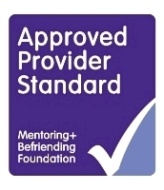 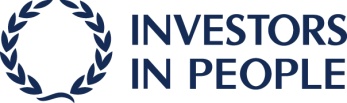 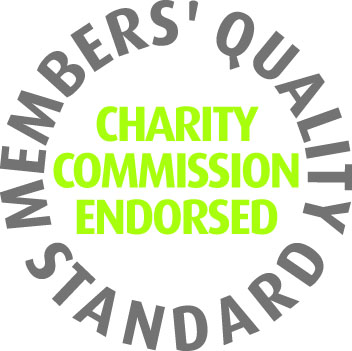 (Please Complete in Black Ink and BLOCK CAPITALS)(Please Complete in Black Ink and BLOCK CAPITALS)NAME:NAME:ADDRESS:ADDRESS:HOME TEL NO:                                                   WORK TEL NO:MOBILE TEL NO:EMAIL:North Kent Mind works with vulnerable adults, all volunteers are required to be DBS checked. Do you have any unspent criminal convictions? If yes, please include details below. This will not necessarily affect your application.North Kent Mind works with vulnerable adults, all volunteers are required to be DBS checked. Do you have any unspent criminal convictions? If yes, please include details below. This will not necessarily affect your application.Please describe briefly why you want to volunteer for North Kent Mind:Please describe briefly why you want to volunteer for North Kent Mind:Please give us an overview of your skills/experience/training and education relevant to volunteering (you can attach an additional CV if you wish) :Please give us an overview of your skills/experience/training and education relevant to volunteering (you can attach an additional CV if you wish) :Please tell us which area or type of volunteering you are interested in?Please tell us which area or type of volunteering you are interested in?Please tell us about your interests which may be relevant to volunteering:Please tell us about your interests which may be relevant to volunteering:We need the details of two people whom we can contact for references:We need the details of two people whom we can contact for references:NAME:ADDRESS:NAME:ADDRESS:TEL NO:EMAIL:NAME:ADDRESS:NAME:ADDRESS:TEL NO:EMAIL:AVAILABILITY FOR VOLUNTEERING:- DAYS/TIMESAVAILABILITY FOR VOLUNTEERING:- DAYS/TIMESOriginTickSpecify if requiredWHITEWHITEWHITEBritishIrishOther White BackgroundMIXEDMIXEDMIXEDWhite & Black CaribbeanWhite & Black AfricanWhite & AsianOther Mixed Background(Please Specify)ASIAN OR ASIAN BRITISHASIAN OR ASIAN BRITISHASIAN OR ASIAN BRITISHIndianPakistaniBangladeshiAny other Asian Background(Please Specify)BLACK OR BLACK BRITISHBLACK OR BLACK BRITISHBLACK OR BLACK BRITISHCaribbeanAfricanAny other Black Background(Please Specify)CHINESE/OTHERCHINESE/OTHERCHINESE/OTHERChineseAny other Ethnic Background(Please Specify)